X-ray Operator Extended Scope CourseApplication informationName of publication	X-ray Operator Extended Scope Course | Application informationVersion 			2.00Approved 		December 2023First published		December 2022Prepared by		Kellie Grant and Katie BauerPublished by 		Cunningham Centre			PO Box 405			Toowoomba Queensland 4350			Australia			t. +61 7 4699 8097			e. X-ray-Operator-Support@health.qld.gov.au   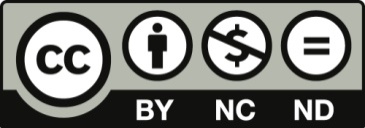 This document is licensed under a Creative Commons Attribution Non-Commercial No Derivatives 4.0 International licence. To view a copy of this licence visit https://creativecommons.org/licenses/by-nc-nd/4.0/.© Darling Downs Hospital and Health Service (The State of Queensland) 2020This work is copyright. In essence you are free to copy and communicate the work in its current form for non-commercial purposes, in accordance with the Copyright Act 1968, as long as you attribute the Darling Downs Hospital and Health Service (State of Queensland) and abide by the licence terms. You may not alter or adapt the work in any way.For permissions beyond the scope of this licence, copyright inquiries should be addressed to:		Cunningham CentrePO Box 405Toowoomba  Queensland  4350X-ray-Operator-Support@health.qld.gov.auDisclaimerCunningham Centre has made every effort to ensure that the information in this resource, at the time of publication is correct. The information in this resource will be kept under review and future publications will incorporate any necessary amendments.The information in this resource does not constitute clinical advice and should not be relied upon as such in a clinical situation. The information is provided solely on the basis that readers will be responsible for making their own assessment of the matters presented herein and readers are advised to verify all relevant representations, statements and information. Specialist advice in relation to the application of the information presented in this publication must be sought as necessary to ensure the application is clinically appropriate.In no event, shall Cunningham Centre be liable (including negligence) for any claim, action, proceeding, demand, liability, costs, damages, expenses or loss (including without limitation, direct, indirect, punitive, special or consequential) whatsoever brought against it or made upon it or incurred by Cunningham Centre arising out of or in connection with a person’s use of information in this publication. General informationThis application package contains information relevant to applicants, their Facility and Line Managers and Radiographic Advisors (RAs). It is essential for all parties to read this document carefully and understand their responsibilities before an application is submitted.All parties must review and adhere to the:requirements of their local Radiation Safety and Protection Plan (RSPP). Cunningham Centre’s Academic Guidelines which encompass enrolments, academic progress, assessment and refunds. All Queensland Health employees should review the Department of Health’s X-ray Operator Services Guideline regarding initial and ongoing training and supervision recommendations. Course objectivesThis course aims to provide existing XOs with the knowledge and skills to perform extended scope diagnostic plain radiography within a rural or remote health service. Successful participants will be eligible to apply for a trainee rural and remote extended licence from the Radiation Health Unit, Queensland which administers the Radiation Safety Act 1999 and radiation use licenses.Within Queensland, extended scope plain radiography includes the shoulder joint, hip joint, abdomen and cervical spine examinations in addition to chest and extremity examinations.This course aligns with the recommendations of the Department of Health’s Education and Training Framework for X-ray Operators. Upon successful completion of all course components, participants will be able to (pertaining to rural and remote extended scope radiography):further develop the skills and knowledge required to safely and appropriately operate plain X-ray equipment, as well as image processing and ancillary equipment understand and apply the principles of radiation protection for the patient, themselves (as a licensee), staff and members of the public understand the responsibilities relevant to holding a Radiation Use Licence under the Radiation Safety Act 1999, including duty of care and consequences of poor radiographyapply knowledge of common radiographic terminology, anatomy and pathology, including interpreting and evaluating an X-ray request form following advice from a radiographer, perform routine diagnostic projections of the shoulder joints, hip joints, abdomen and cervical spine, for various patient presentations, with remote supervision if requiredreview and evaluate images for clinical value, artefacts and technical proficiency.EligibilityTo be eligible for this course the applicant must:hold a current XO chest and extremities licence if a Queensland participant, provide a copy of their most recent Certificate of Competencybe up to date with relevant mandatory traininghave support of the local RA, RSO and Facility Manager.In addition, the applicant’s employer must:demonstrate that there is a clinical or health service need in the rural or remote area.If an applicant does not meet the above criteria but a need exists for this training, please contact the Allied Health Education and Training (AHET) team directly to discuss.Cost The course cost for the course is $1,295. Payment forms are located under Fees and Payments. Payment is processed after applicant is offered and has accepted a place in the course. Additional costs to be considered for each applicant: offline time for the XO to complete learning and assessment tasks (see Course Outline) costs for the practical training, including participant’s wages and travel to RA siteRA support – a fee for service arrangement may be necessary if an applicant does not complete the coursework, refunds and transfers of enrolment are generally unable to be offered – please review Enrolment Changes. personalised lead side markers are required by legislation ongoing annual fees for licensing, dosimeters, training and assessment.Course outline Minor changes to course requirements can occur from one cohort to the next. Time allocated to each activity will vary for each individual participant depending on participant’s: professional background, work and study experiences IT skill level navigating the online platform support provided by local RAs and experienced XOs existing level of familiarity with the local X-ray service and systems.Extended Scope Course Outline*All practical activities are to be completed in accordance with your current Radiation Use Licence conditions. Any examinations beyond the scope of your current licence must be completed with the direct supervision of a radiographer or suitably licenced and experienced XO.
**Note these are minimum requirements, and some participants may require more time.Practical trainingOnce the participant has successfully completed the extended scope theory modules they will be required to (within a four-week timeframe) complete the mandatory practical training. The practical training consists of a minimum of 2 days (12-16 hours) of training with your local RA, followed by an assessment with the AHET team radiographer, including the submission of two role play videos.Practical training facilitated by a RA A local RA can be supported to provide the practical training at the RA’s and/or XO’s medical imaging department. For this to occur, the following criteria must be met:the RA must be willing to follow and complete all practical training activities, processes and documentation according to AHET standardsa minimum of 12 hours (more may be required) of face-to-face training must be completed by the XO with the RA; 2 consecutive days is strongly recommended. Sessions must be at least 6 hours. training location/s utilise equipment relevant to the XO’s needssome extended scope patient examinations are performed during training sessionsorganisation of sessions is the responsibility of the XO and RA.The participant’s health service is responsible for any related costs, e.g. wages, travel, accommodation of XO or RA as required.Requirements of applicants, their managers and RAsApplication processFacility Manager and RA determine the need for extended scope licences and select appropriate and competent chest and extremity use licensees applicant and manager plan the required offline time and any additional support needed for the applicant should be considered, e.g. literacy, IT or clinical needsapplicant/s and RA discuss RA site visit, ongoing supervision requirements and service expectations; details are added to the Supervision Agreement and forwarded to the Facility Manager for approval. Facility Manager completes the Facility Manager application form.manager completes payment form.Applicant collates documentation and submits by email. Incomplete applications will not be accepted.Applicant retains copies of documentation and regularly checks for AHET team emails.  AHET team emails applicant, manager and RA regarding outcome of application. If demand for the course exceeds capacity, applications may be prioritised based on details of clinical service provision needs, ratio of XOs to facility radiographic workload, distance from another X-ray facility, support provided to applicants, appropriateness of applicant.Enrolment processparticipant and manager organise IT resources and roster offline timeparticipant, manager and RA determine dates and location for practical trainingparticipant checks email and completes required processes, e.g. completes online enrolment form to enable access to course materialsparticipant and manager ensure all mandatory training relevant to the course is up-to-date and participant can use Microsoft Teams participant completes all pre-course activities, e.g. pre-reading.During the course the:manager provides agreed offline time for study, assessment tasks and practical trainingparticipant works through the theory component of the coursework on the online platform, contacting the AHET team with any queriesRA undertakes a site visit at the participant’s facility to orientate the participant to equipment and processes used for extended scope examinationsRA assists participant to complete the Examination Log, with assistance from and experienced local XOs where necessaryparticipant submits all assessment tasks within 8-12 weeks of online access being issued. Failure to do so may result in the participant being withdrawn from the courseparticipant is entitled to a maximum of three submission attempts for any one assessment task. All assessment tasks must be passed to progress through the course. Failure to successfully complete assessments may result in participant being withdrawn from the courseparticipant takes responsibility for their learning needs and seeks assistance when required. The participant liaises with their RA, manager and/or the AHET team if challenges arise which may affect course completionparticipant undertakes 12 – 16 hours of practical training with their RA or other local radiographer, adhering to the requirements of the AHET team processes.Post courseUpon successful completion of all course components, participants will be issued with a Statement of Attainment.Participant completes the application form for a licence to use a radiation source (on the Radiation Health Unit website) and organises required documentation and submits to Radiation Health with their Statement of Attainment and licencing fees. A letter from the Facility Manager demonstrating the need for the extended licence at the facility should be included in the application.Manager approves payment of any Use Licence fees.Once trainees receive their trainee (extended) licence from the Radiation Health Unit the:trainee, manager and RA fulfil the requirements of the Supervision AgreementRA and manager actively support the trainee to utilise the trainee licence period to consolidate and expand on extended scope knowledge and skillstrainee actively participates in training and supervision opportunities provided to themtrainee organises a mandatory competency assessment with a Radiation Health endorsed radiographer at least three months prior to licence expiry Facility Manager provides funding and offline time to complete the annual competency assessment process.Enrolment changesIt is recognised that adult learners may encounter unexpected circumstances which could disrupt their progress in this course. Participants are encouraged to contact the AHET team at their earliest convenience if it is unlikely the work will be completed in the required timeframe. The AHET team will endeavour to provide as much support and flexibility as practical to assist participants.Before submitting a formal request for any enrolment change, please first review the Cunningham Centre Academic Guidelines. An administration fee may be charged for any approved request unless exceptional circumstances are demonstrated. Refunds and transfers are unable to be granted once the participant has commenced the course[1], unless the client is unable to continue due to the impact of COVID-19. If a transfer is requested prior to course commencement, the Facility Manager should contact the AHET team as soon as possible to discuss. If a participant does not complete the course in the required timeframe and wishes to re-enrol in a subsequent cohort, they will need to contact the AHET team to discuss the options.XO Support team contact detailsPlease call (07) 4699 8097 or email X-ray-Operator-Support@health.qld.gov.au with any queries.Application submissionsContact the team for upcoming cohort dates. The XOS team will acknowledge receipt of applications within one week. Please complete and submit the following documentation via email: Application form (below)Supervision agreementPayment form from Cunningham Centre websiteA copy of applicant’s most recent Chest and Extremities annual competency assessment documentation.X-ray Operator Extended Scope CourseApplication formPrivacy disclaimer: Cunningham Centre is collecting this information in accordance with the National Vocational Education and Training Regulator Act 2011 to meet your needs as a client and ensure records are maintained for accreditation purposes. Some of this information may be given to an external agency for the purpose of meeting contractual reporting arrangements. Your information will not be given to any other person or organisation unless authorised or required by law.Support for applicant to complete courseIt is up to the local facility to provide participants with readily available access to:						 Applicant/s detailsPlease list applicants in order of priority. If demand exceeds capacity, all applicants may not be accepted. Email the following documentation to the XO Support team: This application form Payment form Supervision agreement Copy of most recent Certificate of Competency or other assessment documentation Evidence that you have been signed off as competent in chest and extremity radiography by a Radiation Health 
     Unit endorsed radiographerModuleTask RequiredTimeEvidenceEvidence DuePRE-COURSE ACTIVITIESPRE-COURSE ACTIVITIESPRE-COURSE ACTIVITIESPRE-COURSE ACTIVITIESPRE-COURSE ACTIVITIESPre-CourseMandatory Training Prior to start of coursePre-CourseApplication and enrolment process1hSee Application submissionsPrior to start of coursePre-CoursePre-reading1-2hWelcomeTerms and ConditionsPrior to start of courseTHEORY COMPONENTTHEORY COMPONENTTHEORY COMPONENTTHEORY COMPONENTTHEORY COMPONENT1Radiation Safety5-8h Radiation Safety QuizWithin 6-8 weeks of commencing course2Introduction to Image Critique1-2hWithin 6-8 weeks of commencing course3Radiography of the Abdomen5-8hAbdomen QuizWithin 6-8 weeks of commencing course4Radiography of the Pelvis and Hip Joints4-6hPelvis and Hips QuizWithin 6-8 weeks of commencing course5Radiography of the Shoulder and Clavicle5-8hShoulder and Clavicle QuizWithin 6-8 weeks of commencing course6Radiography of the Cervical Spine and Soft Tissue Neck5-8hCervical Spine and Soft Tissue Neck QuizWithin 6-8 weeks of commencing coursePractical and Ongoing Activities (with RA or experienced XO)*3-5hPractical Activity Examination Log Within 6-8 weeks of commencing coursePRACTICAL TRAININGPRACTICAL TRAININGPRACTICAL TRAININGPRACTICAL TRAININGPRACTICAL TRAININGPractical training delivered by qualified radiographer12 – 16hRole play, request form interpretation, and supervised patient examinations
RA to complete Practical Assessment – RA ReportRole play, request form interpretation, and supervised patient examinations
RA to complete Practical Assessment – RA ReportAssessment by AHET team radiographer1.5-2hAHET Practical Assessment – video role play submissionsStatement of Attainment issued to successful participants AHET Practical Assessment – video role play submissionsStatement of Attainment issued to successful participants TOTAL OFFLINE REQUIREMENTSTOTAL OFFLINE REQUIREMENTSTOTAL OFFLINE REQUIREMENTSTOTAL OFFLINE REQUIREMENTSTOTAL OFFLINE REQUIREMENTSOffline hours required**44-66h30-48 hours of self-directed study and assessment14-18 hours of practical training30-48 hours of self-directed study and assessment14-18 hours of practical trainingSupervised Practice with RA support12 months – follow Supervision Agreement12 months – follow Supervision Agreement12 months – follow Supervision AgreementFacility nameHealth ServiceXO service justification The Radiation Health Unit, Queensland requires X-ray operator (XO) licences to be warranted as a clinical or health service need in rural or remote locations. For further details, refer to Radiation Health’s webpage and the X-ray Operator Services Guideline.XO service justification The Radiation Health Unit, Queensland requires X-ray operator (XO) licences to be warranted as a clinical or health service need in rural or remote locations. For further details, refer to Radiation Health’s webpage and the X-ray Operator Services Guideline.XO service justification The Radiation Health Unit, Queensland requires X-ray operator (XO) licences to be warranted as a clinical or health service need in rural or remote locations. For further details, refer to Radiation Health’s webpage and the X-ray Operator Services Guideline.XO service justification The Radiation Health Unit, Queensland requires X-ray operator (XO) licences to be warranted as a clinical or health service need in rural or remote locations. For further details, refer to Radiation Health’s webpage and the X-ray Operator Services Guideline.XO service justification The Radiation Health Unit, Queensland requires X-ray operator (XO) licences to be warranted as a clinical or health service need in rural or remote locations. For further details, refer to Radiation Health’s webpage and the X-ray Operator Services Guideline.XO service justification The Radiation Health Unit, Queensland requires X-ray operator (XO) licences to be warranted as a clinical or health service need in rural or remote locations. For further details, refer to Radiation Health’s webpage and the X-ray Operator Services Guideline.XO service justification The Radiation Health Unit, Queensland requires X-ray operator (XO) licences to be warranted as a clinical or health service need in rural or remote locations. For further details, refer to Radiation Health’s webpage and the X-ray Operator Services Guideline.How many XOs and/or Radiographers work at this facility?How many XOs and/or Radiographers work at this facility?XOs:         Rads:How many existing XOs have an extended licence at your facility?What is the distance to and location/facility of the nearest radiographers? Public  =          km at                                                     If private medical imaging is closer than public:Private =         km at                                                   Why is the extended scope licence required at your facility?a PC with reliable internet access and VC functionality		assistance from local RA/XOs to complete practical activities in the local X-ray room videocall functionality within the X-ray room  offline time to complete all coursework (online theory and practical training) clinicians on-site to provide patient care training/support for applicants with limited acute clinical skillsa radiographer available at all times to provide advice regarding every extended scope examination prior to imaging? If any ‘no’ answers, please specify what access is limited/unavailable Applicant nameApplicant nameDisciplineDisciplinePosition titlePosition titlePosition titleChoose an item.Choose an item.Choose an item. Choose an item. Choose an item. Choose an item. Cervical spine imagingCervical spine imagingCervical spine imagingCervical spine imagingCervical spine imagingCervical spine imagingThe extended licence scope permits XOs to perform multiple views of the cervical spine where appropriate. Plain X-rays of the cervical spine are not always clinically appropriate and can be technically difficult. Consideration should be given to:Is CT (as gold standard) available within a clinically appropriate time frame?Are local medical staff willing clear a patient’s cervical spine based on clinical assessment and plain film radiography? Has the RA confirmed that local equipment (including grids) is adequate to perform c-spine projections? Is a radiographer available to provide advice before every c-spine examination, and (where necessary) to review the c-spine images before the patient leaves the hospital?It is strongly recommended that the XOs, RA and medical staff discuss this in depth and ensure the local radiographic protocols reflect the individual needs of your facility.The extended licence scope permits XOs to perform multiple views of the cervical spine where appropriate. Plain X-rays of the cervical spine are not always clinically appropriate and can be technically difficult. Consideration should be given to:Is CT (as gold standard) available within a clinically appropriate time frame?Are local medical staff willing clear a patient’s cervical spine based on clinical assessment and plain film radiography? Has the RA confirmed that local equipment (including grids) is adequate to perform c-spine projections? Is a radiographer available to provide advice before every c-spine examination, and (where necessary) to review the c-spine images before the patient leaves the hospital?It is strongly recommended that the XOs, RA and medical staff discuss this in depth and ensure the local radiographic protocols reflect the individual needs of your facility.The extended licence scope permits XOs to perform multiple views of the cervical spine where appropriate. Plain X-rays of the cervical spine are not always clinically appropriate and can be technically difficult. Consideration should be given to:Is CT (as gold standard) available within a clinically appropriate time frame?Are local medical staff willing clear a patient’s cervical spine based on clinical assessment and plain film radiography? Has the RA confirmed that local equipment (including grids) is adequate to perform c-spine projections? Is a radiographer available to provide advice before every c-spine examination, and (where necessary) to review the c-spine images before the patient leaves the hospital?It is strongly recommended that the XOs, RA and medical staff discuss this in depth and ensure the local radiographic protocols reflect the individual needs of your facility.The extended licence scope permits XOs to perform multiple views of the cervical spine where appropriate. Plain X-rays of the cervical spine are not always clinically appropriate and can be technically difficult. Consideration should be given to:Is CT (as gold standard) available within a clinically appropriate time frame?Are local medical staff willing clear a patient’s cervical spine based on clinical assessment and plain film radiography? Has the RA confirmed that local equipment (including grids) is adequate to perform c-spine projections? Is a radiographer available to provide advice before every c-spine examination, and (where necessary) to review the c-spine images before the patient leaves the hospital?It is strongly recommended that the XOs, RA and medical staff discuss this in depth and ensure the local radiographic protocols reflect the individual needs of your facility.The extended licence scope permits XOs to perform multiple views of the cervical spine where appropriate. Plain X-rays of the cervical spine are not always clinically appropriate and can be technically difficult. Consideration should be given to:Is CT (as gold standard) available within a clinically appropriate time frame?Are local medical staff willing clear a patient’s cervical spine based on clinical assessment and plain film radiography? Has the RA confirmed that local equipment (including grids) is adequate to perform c-spine projections? Is a radiographer available to provide advice before every c-spine examination, and (where necessary) to review the c-spine images before the patient leaves the hospital?It is strongly recommended that the XOs, RA and medical staff discuss this in depth and ensure the local radiographic protocols reflect the individual needs of your facility.The extended licence scope permits XOs to perform multiple views of the cervical spine where appropriate. Plain X-rays of the cervical spine are not always clinically appropriate and can be technically difficult. Consideration should be given to:Is CT (as gold standard) available within a clinically appropriate time frame?Are local medical staff willing clear a patient’s cervical spine based on clinical assessment and plain film radiography? Has the RA confirmed that local equipment (including grids) is adequate to perform c-spine projections? Is a radiographer available to provide advice before every c-spine examination, and (where necessary) to review the c-spine images before the patient leaves the hospital?It is strongly recommended that the XOs, RA and medical staff discuss this in depth and ensure the local radiographic protocols reflect the individual needs of your facility.Facility Manager declarationBy signing below the Facility Manager agrees that: RA supportFacility Manager declarationBy signing below the Facility Manager agrees that: RA supportFacility Manager declarationBy signing below the Facility Manager agrees that: RA supportFacility Manager declarationBy signing below the Facility Manager agrees that: RA supportFacility Manager declarationBy signing below the Facility Manager agrees that: RA supportFacility Manager declarationBy signing below the Facility Manager agrees that: RA supportFacility Manager declarationBy signing below the Facility Manager agrees that: RA supportBy signing below the RA agrees that:the equipment available at the facility is of an adequate standard to perform extended scope imagingextended scope protocols are clear and available to XOs, e.g. when C-spine imaging is performedthey have no concerns regarding the applicant’s performance of chest and extremity radiography and support the participant to attain an extended scope licence. If any concerns exist, please speak with your RSO and the AHET radiographers prior to signing this forma radiographer available at all times to provide advice regarding every extended scope examination prior to imagingthe RA (or delegated radiographer) will be able to provide extended scope practical training to the XO following the requirements outlined under ‘Practical training facilitated by an RA’. Comments:By signing below the RA agrees that:the equipment available at the facility is of an adequate standard to perform extended scope imagingextended scope protocols are clear and available to XOs, e.g. when C-spine imaging is performedthey have no concerns regarding the applicant’s performance of chest and extremity radiography and support the participant to attain an extended scope licence. If any concerns exist, please speak with your RSO and the AHET radiographers prior to signing this forma radiographer available at all times to provide advice regarding every extended scope examination prior to imagingthe RA (or delegated radiographer) will be able to provide extended scope practical training to the XO following the requirements outlined under ‘Practical training facilitated by an RA’. Comments:By signing below the RA agrees that:the equipment available at the facility is of an adequate standard to perform extended scope imagingextended scope protocols are clear and available to XOs, e.g. when C-spine imaging is performedthey have no concerns regarding the applicant’s performance of chest and extremity radiography and support the participant to attain an extended scope licence. If any concerns exist, please speak with your RSO and the AHET radiographers prior to signing this forma radiographer available at all times to provide advice regarding every extended scope examination prior to imagingthe RA (or delegated radiographer) will be able to provide extended scope practical training to the XO following the requirements outlined under ‘Practical training facilitated by an RA’. Comments:By signing below the RA agrees that:the equipment available at the facility is of an adequate standard to perform extended scope imagingextended scope protocols are clear and available to XOs, e.g. when C-spine imaging is performedthey have no concerns regarding the applicant’s performance of chest and extremity radiography and support the participant to attain an extended scope licence. If any concerns exist, please speak with your RSO and the AHET radiographers prior to signing this forma radiographer available at all times to provide advice regarding every extended scope examination prior to imagingthe RA (or delegated radiographer) will be able to provide extended scope practical training to the XO following the requirements outlined under ‘Practical training facilitated by an RA’. Comments:By signing below the RA agrees that:the equipment available at the facility is of an adequate standard to perform extended scope imagingextended scope protocols are clear and available to XOs, e.g. when C-spine imaging is performedthey have no concerns regarding the applicant’s performance of chest and extremity radiography and support the participant to attain an extended scope licence. If any concerns exist, please speak with your RSO and the AHET radiographers prior to signing this forma radiographer available at all times to provide advice regarding every extended scope examination prior to imagingthe RA (or delegated radiographer) will be able to provide extended scope practical training to the XO following the requirements outlined under ‘Practical training facilitated by an RA’. Comments:By signing below the RA agrees that:the equipment available at the facility is of an adequate standard to perform extended scope imagingextended scope protocols are clear and available to XOs, e.g. when C-spine imaging is performedthey have no concerns regarding the applicant’s performance of chest and extremity radiography and support the participant to attain an extended scope licence. If any concerns exist, please speak with your RSO and the AHET radiographers prior to signing this forma radiographer available at all times to provide advice regarding every extended scope examination prior to imagingthe RA (or delegated radiographer) will be able to provide extended scope practical training to the XO following the requirements outlined under ‘Practical training facilitated by an RA’. Comments:By signing below the RA agrees that:the equipment available at the facility is of an adequate standard to perform extended scope imagingextended scope protocols are clear and available to XOs, e.g. when C-spine imaging is performedthey have no concerns regarding the applicant’s performance of chest and extremity radiography and support the participant to attain an extended scope licence. If any concerns exist, please speak with your RSO and the AHET radiographers prior to signing this forma radiographer available at all times to provide advice regarding every extended scope examination prior to imagingthe RA (or delegated radiographer) will be able to provide extended scope practical training to the XO following the requirements outlined under ‘Practical training facilitated by an RA’. Comments:RA nameFacilitySignatureDateDate